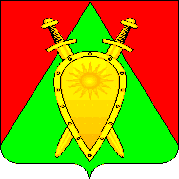 Администрация городского округа ЗАТО п. ГорныйП О С Т А Н О В Л Е Н И Е26 мая 2023 года			      	                                                              № 159Об отмене постановления администрации городского округа ЗАТО п. Горный от 01 июля 2022 № 172 «Об утверждении Плана мероприятий по снижению уровня теневой занятости и легализации трудовых отношений в городском округе ЗАТО п. Горный на 2022-2024 годы»В целях приведения нормативно-правовых актов администрации городского округа ЗАТО п. Горный в соответствие Федеральным законом от 06 октября 2013 года № 131-ФЗ «Об общих принципах организации местного самоуправления в Российской Федерации», инструкцией по делопроизводству и в связи с принятием постановления администрации городского округа ЗАТО п. Горный от 27 апреля 2023 года № 126 «Об утверждении Плана мероприятий по снижению неформальной занятости, легализации «теневой» заработной платы в городском округе ЗАТО п.Горный на 2023-2024 годы п о с т а н о в л я е т:1.Отменить постановление администрации городского округа ЗАТО п.Горный от 01 июля 2022 № 172 «Об утверждении Плана мероприятий по снижению уровня теневой занятости и легализации трудовых отношений в городском округе ЗАТО п. Горный на 2022-2024 годы».2.Настоящее постановление опубликовать (обнародовать) на официальном сайте городского округа ЗАТО п. Горный https://gorniy.75.ru. 3.Настоящее постановление вступает в силу после его официального опубликования (обнародования).Глава ЗАТО п. Горный							        Т.В. КарнаухГлавный специалист администрациигородского округа ЗАТО п. Горный______________________ О.Е. Страмилова«____» _________ 2023 г.Председатель комитета по финансамадминистрации ЗАТО п. Горный______________________ Л.В. Трагерюк«____» _________ 2023 г.